美國拜登政府今年2月公布整體的「印太戰略」，預計近日內要提出針對經貿領域的「印太經濟架構」（Indo-Pacific Economic Framework）藍圖，又於3月公布「2022貿易政策議程」報告，揭示美國最新的經貿政策。近期俄烏局勢緊張、塞港和疫情的衝擊，加上能源轉型等因素，造成國際原油價格與大宗物資價格上漲，帶動全球物價上升。為協助業者掌握國際經貿新局，本會特邀請專家們與業者分享其專業知識及分析在此新局下台灣的機會與挑戰。時    間：111年4月21日(星期四)地    點：台北國際會議中心201DE（台北市信義路五段1號）議    程：※主辦單位將依實際情形調整課程備註：報名請上工總國際經貿服務網→研討會，網址：https://wto.cnfi.org.tw/， 或是掃描下方 QR CODE 報名，額滿截止。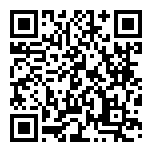 2、報名「線上觀看」者，本會將於活動前2天，提供會議連結網址，請留意信件。3、本案聯絡人：詹雅雯、于心怡 電話：02-27033500#197、178時  間內                   容主講人01:30-02:00報到報到02:00-02:10開場致詞全國工業總會邱碧英副秘書長02:10-03:00美國印太戰略與貿易政策對我國的機會與挑戰中經院WTO及RTA中心顏慧欣副執行長03:00-03:10茶歇03:10-04:00國際金融情勢與通膨對產業的影響台灣經濟研究院研究六所所長吳孟道所長